The Family Court of the State of 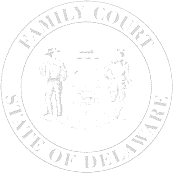 In and For  New Castle County  Kent County  Sussex County CONSENT ORDER – VISITATIONPetitioner					v. Respondent				     2nd Petitioner (if any)			   2nd Respondent (if any)IN THE INTEREST OF the following child(ren):The parties in the above-entitled cause hereby agree upon the following arrangement and do consent to the entry on an Order providing for the same:Visitation shall be as follows:This agreement of the parties is subject to review of the parties’ criminal histories by a hearing officer before entry as an order of the court.Affidavit of Consentme, the subscriber, a Notary Public for the State and County listed below, who being duly sworn to law did depose and say: I, the undersigned hereby agree upon the following custodial/visitation agreement for the above-named child(ren). I have signed this consent agreement voluntarily and of my own free will.If signed by a Commissioner, we hereby waive our right to a Review of a Commissioner’s Order because this Order is entered pursuant to this Voluntary Agreement. Name NameFile NumberFile Number D.O.B. D.O.B.File NumberFile Number Street Address   Street Address  Petition NumberPetition Number P.O. Box Number P.O. Box NumberPetition NumberPetition Number City/ State/Zip Code                  		                  City/State/Zip CodePetition Number Attorney Name Attorney NameName Name D.O.B. D.O.B. Street Address   Street Address   P.O. Box Number P.O. Box Number City/ State/Zip Code                  		                  City/State/Zip Code Attorney Name Attorney NameName (Child #1)Date of BirthName (Child #2)Date of BirthName (Child #3)Date of BirthName (Child #4)Date of BirthName (Child #5)Date of BirthName (Child #6)Date of BirthVisitation Awarded to:Relationship:Address:Be it remembered that onthe above named petitioner and respondent personally came before PetitionerPetitionerRespondentState of      State of      State of      County of      County of      County of      Sworn to subscribed before me:Sworn to subscribed before me:Sworn to subscribed before me:Mediator/Notary PublicMediator/Notary PublicMediator/Notary PublicMediator/Notary PublicMediator/Notary PublicSo Ordered this Date:Judge/Commissioner